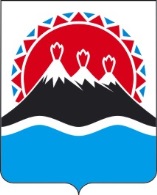 П О С Т А Н О В Л Е Н И ЕПРАВИТЕЛЬСТВА КАМЧАТСКОГО КРАЯ       г. Петропавловск-КамчатскийВ соответствии с Федеральным законом от 29.07.2017 № 217-ФЗ «О ведении гражданами садоводства и огородничества для собственных нужд и о внесении изменений в отдельные законодательные акты Российской Федерации», Законом Российской Федерации от 21.02.1992 № 2395-1 «О недрах», Законом Камчатского края от 19.09.2008 № 127 «О полномочиях органов государственной власти Камчатского края в сфере недропользования»ПРАВИТЕЛЬСТВО ПОСТАНОВЛЯЕТ:1. Утвердить Порядок добычи подземных вод для целей хозяйственно-бытового водоснабжения садоводческими и (или) огородническими некоммерческими товариществами в Камчатском крае согласно приложению к настоящему постановлению.2. Настоящее постановление вступает в силу с 1 января 2019 года.СОГЛАСОВАНО:Заместитель Председателя Правительства Камчатского края – Министр рыбного хозяйства и Камчатского края	В.М. ГалицынМинистр природных ресурсов и экологии Камчатского края	В.И. ПрийдунНачальник Главного правового управления Губернатора и Правительства Камчатского края	С.Н. ГудинИсп.Браун Людмила Александровна42-51-08Министерство природных ресурсов и экологии Камчатского краяПриложениек Постановлению ПравительстваКамчатского краяот ___________ № ____-ППорядок добычи подземных вод для целей хозяйственно-бытового водоснабжениясадоводческими и (или) огородническими некоммерческимитовариществами в Камчатском краеНастоящий порядок разработан в соответствии с Федеральным законом от 29.07.2017 № 217-ФЗ «О ведении гражданами садоводства и огородничества для собственных нужд и о внесении изменений в отдельные законодательные акты Российской Федерации» (далее – Федеральный закон от 29.07.2017 № 217-ФЗ), Законом Российской Федерации от 21.02.1992 № 2395-1 «О недрах» (далее – Закон «О недрах»), Законом Камчатского края от 19.09.2008 № 127 «О полномочиях органов государственной власти Камчатского края в сфере недропользования» и определяет правила добычи садоводческими некоммерческими товариществами и (или) огородническими некоммерческими товариществами (далее также – товарищества, заявитель, пользователь недр) подземных вод для целей хозяйственно-бытового водоснабжения на территории Камчатского края.Под использованием подземных вод для хозяйственно-бытового водоснабжения товариществ в соответствии со статьей 19.2 Закона «О недрах» понимается их использование товариществами и правообладателями садовых или огородных земельных участков, расположенных в границах территории ведения гражданами садоводства или огородничества для собственных нужд, для личных, бытовых и иных не связанных с осуществлением предпринимательской деятельности нужд, в целях ведения садоводства или огородничества и создания для этого благоприятных условий, а также обеспечения освоения земельных участков, расположенных в границах территории ведения гражданами садоводства или огородничества для собственных нужд.Участки недр, содержащие подземные воды, которые используются для целей хозяйственно-бытового водоснабжения товариществ, относятся в соответствии со статьей 2.3 Закона «О недрах» к участкам недр местного значения.Порядок пользования участками недр местного значения в Камчатском крае установлен постановлением Правительства Камчатского края от 29.06.2018 № 262-П.Предоставление права пользования участками недр местного значения для добычи подземных вод для целей хозяйственно-бытового водоснабжения товариществ осуществляется в порядке, установленном постановлением Правительства Камчатского края от 11.06.2009 № 248-П «Об установлении порядка предоставления в пользование участков недр местного значения, а также порядка оформления, государственной регистрации, выдачи и переоформления лицензий на пользование участками недр местного значения на территории Камчатского края».Оформление, государственная регистрация и выдача лицензий на пользование участками недр местного значения осуществляется Министерством природных ресурсов и экологии Камчатского края (далее – Министерство).Право пользования участком недр возникает у заявителя с даты государственной регистрации лицензии. До 1 января 2020 года товарищества вправе осуществлять добычу подземных вод для целей хозяйственно-бытового водоснабжения без получения лицензии на пользование недрами.Для получения права пользования участками недр местного значения для добычи подземных вод для целей хозяйственно-бытового водоснабжения товариществ заявитель направляет в Министерство заявление на получение права пользования недрами в порядке, установленном Административным регламентом предоставления Министерством природных ресурсов и экологии Камчатского края государственной услуги по подготовке материалов для принятия решения Правительством Камчатского края о предоставлении права пользования участками недр местного значения на территории Камчатского края без проведения аукционов, утвержденным приказом Министерства от 21.07.2015 № 223-П (далее – Административный регламент).Основаниями для отказа в предоставлении права пользования участком недр местного значения для добычи подземных вод для целей хозяйственно-бытового водоснабжения товариществ являются:1) представление заявления с нарушением установленных требований;2) умышленное представление заявителем о себе неверных сведений.После устранения нарушений, послуживших основанием для отказа в предоставлении права пользования участком недр местного значения для добычи подземных вод, заявитель вправе повторно направить заявление и прилагаемые к нему документы в уполномоченный орган.В соответствии со статьей 10 Закона «О недрах» участок недр местного значения для добычи подземных вод предоставляется в пользование на срок до 25 лет. В случае необходимости срок пользования участком недр продлевается по инициативе пользователя недр в порядке, установленном Административным регламентом предоставления Министерством природных ресурсов и экологии Камчатского края государственных услуг по оформлению, государственной регистрации и выдаче лицензий на пользование участками недр местного значения, по внесению изменений в эти лицензии, их переоформлению, выдаче дубликата лицензий на пользование участками недр местного значения, а также по досрочному прекращению, приостановлению и ограничению права пользования участками недр местного значения на территории Камчатского края, утверждённым приказом Министерства от 22.10.2012 № 142-П.Добыча подземных вод для целей хозяйственно-бытового водоснабжения товариществ осуществляется без проведения геологического изучения недр, проведения государственной экспертизы запасов полезных ископаемых, геологической, экономической и экологической информации о предоставляемых в пользование участках недр, согласования и утверждения технических проектов и иной проектной документации на выполнение работ, связанных с пользованием недрами, а также без представления доказательств того, что товарищества обладают или будут обладать квалифицированными специалистами, необходимыми финансовыми и техническими средствами для эффективного и безопасного проведения работ.Добыча подземных вод для целей хозяйственно-бытового водоснабжения товариществ должна осуществляться с соблюдением основных требований по рациональному использованию и охране недр и Правил охраны подземных водных объектов, утвержденных постановлением Правительства Российской Федерации от 11.02.2016 № 94 «Об утверждении Правил охраны подземных водных объектов.Добыча подземных вод осуществляется с использованием оборудованных для подземного водозабора скважин, входящих в состав имущества общего пользования товарищества, расположенных в границах территории товарищества и принадлежащих товариществу на праве собственности и ином праве, предусмотренном гражданским законодательством.При осуществлении добычи подземных вод товарищества уплачивают налоги и сборы, установленные в соответствии с законодательством Российской Федерации о налогах и сборах.Право пользования недрами с целью добычи подземных вод для целей хозяйственно-бытового водоснабжения товариществ ограничивается, приостанавливается и прекращается по основаниям, предусмотренным Законом «О недрах».ПОЯСНИТЕЛЬНАЯ ЗАПИСКАк проекту постановления Правительства Камчатского края Настоящий проект постановления Правительства Камчатского края разработан в целях обеспечения реализации Закона Российской Федерации от 21.02.1992 № 2395-1 «О недрах», Закона Камчатского края от 19.09.2008 № 127 «О полномочиях органов государственной власти Камчатского края в сфере недропользования» в части добычи подземных вод для целей хозяйственно-бытового водоснабжения садоводческими и (или) огородническими некоммерческими товариществами в Камчатском крае в связи с принятием Федерального закона от 29.07.2017 № 217-ФЗ «О ведении гражданами садоводства и огородничества для собственных нужд и о внесении изменений в отдельные законодательные акты Российской Федерации».Издание настоящего постановления Правительства Камчатского края не потребует выделения дополнительных финансовых средств из краевого бюджета.Настоящий проект постановления Правительства Камчатского края размещен 26 октября 2018 года на Едином портале проведения независимой антикоррупционной экспертизы и общественного обсуждения проектов нормативных правовых актов Камчатского края в сети «Интернет» для проведения независимой антикоррупционной экспертизы и общественного обсуждения в срок до 8 ноября 2018 года.Настоящий проект постановления Правительства Камчатского края не подлежит оценке регулирующего воздействия в соответствии с постановлением Правительства Камчатского края от 06.06.2013 № 233-П «Об утверждении Порядка проведения оценки регулирующего воздействия проектов нормативных правовых актов Камчатского края и экспертизы нормативных правовых актов Камчатского края», поскольку не является проектом нормативного правового акта Камчатского края, устанавливающего новые или изменяющего ранее предусмотренные нормативными правовыми актами Камчатского края обязанности для субъектов предпринимательской и инвестиционной деятельности, а также устанавливающего, изменяющего или отменяющего ранее установленную ответственность за нарушение нормативных правовых актов Камчатского края, затрагивающих вопросы осуществления предпринимательской и инвестиционной деятельности.№№Об утверждении Порядка добычи подземных вод для целей хозяйственно-бытового водоснабжения садоводческих и (или) огороднических некоммерческих товариществ в Камчатском краеГубернатор Камчатского краяВ.И. Илюхин